Приложение 4.              рис.1             рис.2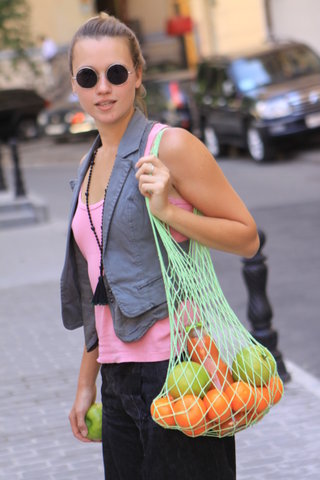 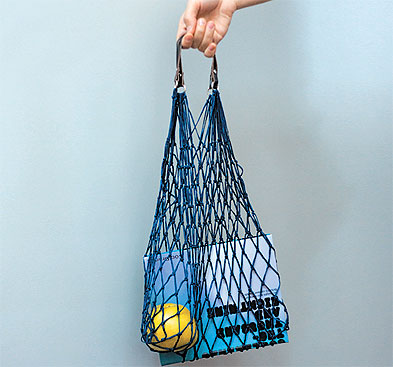                 рис.3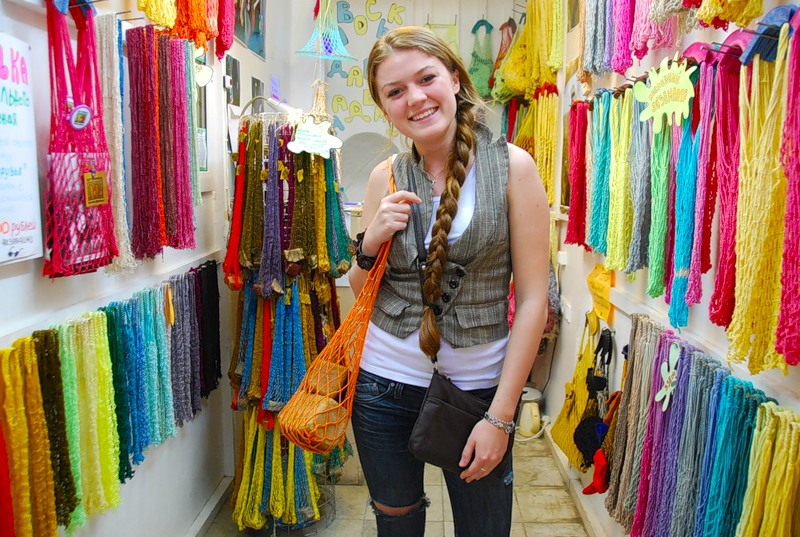 